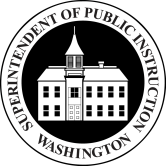 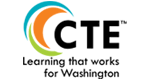 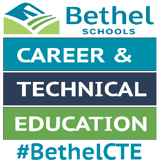 Bethel School DistrictBethel School DistrictBethel School DistrictBethel School DistrictBethel School DistrictDigital ArtDigital ArtDigital ArtDigital ArtDigital ArtCourse: AP Studio Art 2DCourse: AP Studio Art 2DCourse: AP Studio Art 2DTotal Framework Hours up to: 210 hoursTotal Framework Hours up to: 210 hoursCIP Code: 500102CIP Code: 500102Exploratory    X Preparatory	Date Last Modified: June 2020Date Last Modified: June 2020Career Cluster: Arts & TechnologyCareer Cluster: Arts & TechnologyCareer Cluster: Arts & TechnologyCluster Pathway: Visual Art Cluster Pathway: Visual Art UNIT 1: AP Portfolio RequirementsUNIT 1: AP Portfolio RequirementsUNIT 1: AP Portfolio RequirementsUNIT 1: AP Portfolio RequirementsUNIT 1: AP Portfolio RequirementsPerformance Assessments:  Students will analyze and evaluate their own ability to complete all the technical requirements of an AP Studio Art Portfolio project.  Students will be assessed based on their written summary of the analysis of AP portfolio requirements.At the end of the course, students will submit a portfolio for AP Studio Art to the college board.Performance Assessments:  Students will analyze and evaluate their own ability to complete all the technical requirements of an AP Studio Art Portfolio project.  Students will be assessed based on their written summary of the analysis of AP portfolio requirements.At the end of the course, students will submit a portfolio for AP Studio Art to the college board.Performance Assessments:  Students will analyze and evaluate their own ability to complete all the technical requirements of an AP Studio Art Portfolio project.  Students will be assessed based on their written summary of the analysis of AP portfolio requirements.At the end of the course, students will submit a portfolio for AP Studio Art to the college board.Performance Assessments:  Students will analyze and evaluate their own ability to complete all the technical requirements of an AP Studio Art Portfolio project.  Students will be assessed based on their written summary of the analysis of AP portfolio requirements.At the end of the course, students will submit a portfolio for AP Studio Art to the college board.Performance Assessments:  Students will analyze and evaluate their own ability to complete all the technical requirements of an AP Studio Art Portfolio project.  Students will be assessed based on their written summary of the analysis of AP portfolio requirements.At the end of the course, students will submit a portfolio for AP Studio Art to the college board.Leadership AlignmentStudents will self-assess whether or not they can complete all requirements for the AP Portfolio requirements—Make Judgements and Decisions, Manage Goals and Time, Work Independently, Students will access their best works to include in the AP Portfolio—Make Judgements and Decisions, Apply Technology Effectively, Analyze Media, Manage Projects, Communicate ClearlySkillsUSA Possible Lessons:Skills USA-Individual students will compete in skill and leadership competitions.Leadership AlignmentStudents will self-assess whether or not they can complete all requirements for the AP Portfolio requirements—Make Judgements and Decisions, Manage Goals and Time, Work Independently, Students will access their best works to include in the AP Portfolio—Make Judgements and Decisions, Apply Technology Effectively, Analyze Media, Manage Projects, Communicate ClearlySkillsUSA Possible Lessons:Skills USA-Individual students will compete in skill and leadership competitions.Leadership AlignmentStudents will self-assess whether or not they can complete all requirements for the AP Portfolio requirements—Make Judgements and Decisions, Manage Goals and Time, Work Independently, Students will access their best works to include in the AP Portfolio—Make Judgements and Decisions, Apply Technology Effectively, Analyze Media, Manage Projects, Communicate ClearlySkillsUSA Possible Lessons:Skills USA-Individual students will compete in skill and leadership competitions.Leadership AlignmentStudents will self-assess whether or not they can complete all requirements for the AP Portfolio requirements—Make Judgements and Decisions, Manage Goals and Time, Work Independently, Students will access their best works to include in the AP Portfolio—Make Judgements and Decisions, Apply Technology Effectively, Analyze Media, Manage Projects, Communicate ClearlySkillsUSA Possible Lessons:Skills USA-Individual students will compete in skill and leadership competitions.Leadership AlignmentStudents will self-assess whether or not they can complete all requirements for the AP Portfolio requirements—Make Judgements and Decisions, Manage Goals and Time, Work Independently, Students will access their best works to include in the AP Portfolio—Make Judgements and Decisions, Apply Technology Effectively, Analyze Media, Manage Projects, Communicate ClearlySkillsUSA Possible Lessons:Skills USA-Individual students will compete in skill and leadership competitions.STANDARDS AND COMPETENCIESSTANDARDS AND COMPETENCIESSTANDARDS AND COMPETENCIESSTANDARDS AND COMPETENCIESSTANDARDS AND COMPETENCIESStandard/Unit:AP Portfolio: Content and Technical RequirementsStandard/Unit:AP Portfolio: Content and Technical RequirementsStandard/Unit:AP Portfolio: Content and Technical RequirementsStandard/Unit:AP Portfolio: Content and Technical RequirementsStandard/Unit:AP Portfolio: Content and Technical RequirementsCompetencies/Learning Targets  Competencies/Learning Targets  Competencies/Learning Targets  Competencies/Learning Targets  Total Learning Hours for Unit: 10Students will be aware of the content and technical requirements for the AP Portfolio.Students will compare their own personal qualities to those that would be compatible with this type of work.Students will be aware of portfolio strategies that are audience specific.Students will create a portfolio of work.Students will be aware of the content and technical requirements for the AP Portfolio.Students will compare their own personal qualities to those that would be compatible with this type of work.Students will be aware of portfolio strategies that are audience specific.Students will create a portfolio of work.Students will be aware of the content and technical requirements for the AP Portfolio.Students will compare their own personal qualities to those that would be compatible with this type of work.Students will be aware of portfolio strategies that are audience specific.Students will create a portfolio of work.Students will be aware of the content and technical requirements for the AP Portfolio.Students will compare their own personal qualities to those that would be compatible with this type of work.Students will be aware of portfolio strategies that are audience specific.Students will create a portfolio of work.Students will be aware of the content and technical requirements for the AP Portfolio.Students will compare their own personal qualities to those that would be compatible with this type of work.Students will be aware of portfolio strategies that are audience specific.Students will create a portfolio of work.Aligned Washington State StandardsAligned Washington State StandardsAligned Washington State StandardsAligned Washington State StandardsAligned Washington State StandardsArt      1.4.1     Applies, analyzes and evaluates audience conventions and responsibilities according to setting and culture.      3.3.1     Analyzes and evaluates how personal aesthetic choices are influenced by and reflected in visual artworks.      1.4.1     Applies, analyzes and evaluates audience conventions and responsibilities according to setting and culture.      3.3.1     Analyzes and evaluates how personal aesthetic choices are influenced by and reflected in visual artworks.      1.4.1     Applies, analyzes and evaluates audience conventions and responsibilities according to setting and culture.      3.3.1     Analyzes and evaluates how personal aesthetic choices are influenced by and reflected in visual artworks.      1.4.1     Applies, analyzes and evaluates audience conventions and responsibilities according to setting and culture.      3.3.1     Analyzes and evaluates how personal aesthetic choices are influenced by and reflected in visual artworks.COMMON CORESpeaking and Listening StandardsEducational Technology1. Empowered Learner - Students leverage technology to take an active role in choosing, achieving and demonstrating competency in their learning goals, informed by the learning sciences.2: Digital Citizen - Students recognize the rights, responsibilities and opportunities of living, learning and working in an interconnected digital world, and they act and model in ways that are safe, legal and ethical.3. Knowledge Constructor - Students critically curate a variety of resources using digital tools to construct knowledge, produce creative artifacts and make meaningful learning experiences for themselves and others.4. Innovative Designer - Students use a variety of technologies within a design process to identify and solve problems by creating new, useful or imaginative solutions.5.c. Students break problems into component parts, extract key information, and develop descriptive models to understand complex systems or facilitate problem-solving.6. Creative Communicator - Students communicate clearly and express themselves creatively for a variety of purposes using the platforms, tools, styles, formats and digital media appropriate to their goals.7. Global Collaborator - Students use digital tools to broaden their perspectives and enrich their learning by collaborating with others and working effectively in teams locally and globally.1. Empowered Learner - Students leverage technology to take an active role in choosing, achieving and demonstrating competency in their learning goals, informed by the learning sciences.2: Digital Citizen - Students recognize the rights, responsibilities and opportunities of living, learning and working in an interconnected digital world, and they act and model in ways that are safe, legal and ethical.3. Knowledge Constructor - Students critically curate a variety of resources using digital tools to construct knowledge, produce creative artifacts and make meaningful learning experiences for themselves and others.4. Innovative Designer - Students use a variety of technologies within a design process to identify and solve problems by creating new, useful or imaginative solutions.5.c. Students break problems into component parts, extract key information, and develop descriptive models to understand complex systems or facilitate problem-solving.6. Creative Communicator - Students communicate clearly and express themselves creatively for a variety of purposes using the platforms, tools, styles, formats and digital media appropriate to their goals.7. Global Collaborator - Students use digital tools to broaden their perspectives and enrich their learning by collaborating with others and working effectively in teams locally and globally.1. Empowered Learner - Students leverage technology to take an active role in choosing, achieving and demonstrating competency in their learning goals, informed by the learning sciences.2: Digital Citizen - Students recognize the rights, responsibilities and opportunities of living, learning and working in an interconnected digital world, and they act and model in ways that are safe, legal and ethical.3. Knowledge Constructor - Students critically curate a variety of resources using digital tools to construct knowledge, produce creative artifacts and make meaningful learning experiences for themselves and others.4. Innovative Designer - Students use a variety of technologies within a design process to identify and solve problems by creating new, useful or imaginative solutions.5.c. Students break problems into component parts, extract key information, and develop descriptive models to understand complex systems or facilitate problem-solving.6. Creative Communicator - Students communicate clearly and express themselves creatively for a variety of purposes using the platforms, tools, styles, formats and digital media appropriate to their goals.7. Global Collaborator - Students use digital tools to broaden their perspectives and enrich their learning by collaborating with others and working effectively in teams locally and globally.1. Empowered Learner - Students leverage technology to take an active role in choosing, achieving and demonstrating competency in their learning goals, informed by the learning sciences.2: Digital Citizen - Students recognize the rights, responsibilities and opportunities of living, learning and working in an interconnected digital world, and they act and model in ways that are safe, legal and ethical.3. Knowledge Constructor - Students critically curate a variety of resources using digital tools to construct knowledge, produce creative artifacts and make meaningful learning experiences for themselves and others.4. Innovative Designer - Students use a variety of technologies within a design process to identify and solve problems by creating new, useful or imaginative solutions.5.c. Students break problems into component parts, extract key information, and develop descriptive models to understand complex systems or facilitate problem-solving.6. Creative Communicator - Students communicate clearly and express themselves creatively for a variety of purposes using the platforms, tools, styles, formats and digital media appropriate to their goals.7. Global Collaborator - Students use digital tools to broaden their perspectives and enrich their learning by collaborating with others and working effectively in teams locally and globally.MathReading COMMON CORECCSS.ELA-Literacy.CCRA.R.1 Read closely to determine what the text says explicitly and to make logical inferences from it; cite specific                 textual evidences when writing or speaking to support conclusions drawn from the text (Text may include AP Studio art documents                  and exemplars or other artworks).CCSS.ELA-Literacy.CCRA.R.4 Interpret words, phrases, and images as they are used in visual or written text, including: determining audience, purpose, and meaning; analyzing how specific word or artistic choices shape meaning or tone.CCSS.ELA-Literacy.CCRA.R.1 Read closely to determine what the text says explicitly and to make logical inferences from it; cite specific                 textual evidences when writing or speaking to support conclusions drawn from the text (Text may include AP Studio art documents                  and exemplars or other artworks).CCSS.ELA-Literacy.CCRA.R.4 Interpret words, phrases, and images as they are used in visual or written text, including: determining audience, purpose, and meaning; analyzing how specific word or artistic choices shape meaning or tone.CCSS.ELA-Literacy.CCRA.R.1 Read closely to determine what the text says explicitly and to make logical inferences from it; cite specific                 textual evidences when writing or speaking to support conclusions drawn from the text (Text may include AP Studio art documents                  and exemplars or other artworks).CCSS.ELA-Literacy.CCRA.R.4 Interpret words, phrases, and images as they are used in visual or written text, including: determining audience, purpose, and meaning; analyzing how specific word or artistic choices shape meaning or tone.CCSS.ELA-Literacy.CCRA.R.1 Read closely to determine what the text says explicitly and to make logical inferences from it; cite specific                 textual evidences when writing or speaking to support conclusions drawn from the text (Text may include AP Studio art documents                  and exemplars or other artworks).CCSS.ELA-Literacy.CCRA.R.4 Interpret words, phrases, and images as they are used in visual or written text, including: determining audience, purpose, and meaning; analyzing how specific word or artistic choices shape meaning or tone.Social StudiesWritingCOMMON CORECCSS.ELA-Literacy.CCRA.W.2 Write informative/explanatory texts to examine and convey complex ideas and information clearly and accurately through the effective selection, organization, and analysis of content.CCSS.ELA-Literacy.CCRA.W.4 Produce clear and coherent writing in which the development, organization, and style are appropriate to task, purpose, and audience.CCSS.ELA-Literacy.CCRA.W.10 Write routinely over extended time frames (time for research, reflection, and revision) and shorter time frames (a single sitting or a day or two) for a range of tasks, purposes, and audiences.CCSS.ELA-Literacy.CCRA.W.2 Write informative/explanatory texts to examine and convey complex ideas and information clearly and accurately through the effective selection, organization, and analysis of content.CCSS.ELA-Literacy.CCRA.W.4 Produce clear and coherent writing in which the development, organization, and style are appropriate to task, purpose, and audience.CCSS.ELA-Literacy.CCRA.W.10 Write routinely over extended time frames (time for research, reflection, and revision) and shorter time frames (a single sitting or a day or two) for a range of tasks, purposes, and audiences.CCSS.ELA-Literacy.CCRA.W.2 Write informative/explanatory texts to examine and convey complex ideas and information clearly and accurately through the effective selection, organization, and analysis of content.CCSS.ELA-Literacy.CCRA.W.4 Produce clear and coherent writing in which the development, organization, and style are appropriate to task, purpose, and audience.CCSS.ELA-Literacy.CCRA.W.10 Write routinely over extended time frames (time for research, reflection, and revision) and shorter time frames (a single sitting or a day or two) for a range of tasks, purposes, and audiences.CCSS.ELA-Literacy.CCRA.W.2 Write informative/explanatory texts to examine and convey complex ideas and information clearly and accurately through the effective selection, organization, and analysis of content.CCSS.ELA-Literacy.CCRA.W.4 Produce clear and coherent writing in which the development, organization, and style are appropriate to task, purpose, and audience.CCSS.ELA-Literacy.CCRA.W.10 Write routinely over extended time frames (time for research, reflection, and revision) and shorter time frames (a single sitting or a day or two) for a range of tasks, purposes, and audiences.LanguageCOMMON COREUNIT 2: PlanningUNIT 2: PlanningUNIT 2: PlanningPerformance Assessments:  Students will analyze the requirements from Unit 1 and create a timetable for completing portfolio requirement components.  Students will be assessed based on the thoroughness of their analysis and completed timetable.Performance Assessments:  Students will analyze the requirements from Unit 1 and create a timetable for completing portfolio requirement components.  Students will be assessed based on the thoroughness of their analysis and completed timetable.Performance Assessments:  Students will analyze the requirements from Unit 1 and create a timetable for completing portfolio requirement components.  Students will be assessed based on the thoroughness of their analysis and completed timetable.Leadership AlignmentStudents will complete self-assessment and timeline for completing the portfolio—Make Judgements and Decisions, Communicate Clearly, Be Flexible, Manage Goals and Time, Work Independently, Be Self-Directed Learners, Produce ResultsStudents will analyze and create a timetable for portfolio completion—Analyze Media, Manage Projects, Be Flexible, Manage Goals and Time, Be Self-Directed LearnersPossible SkillsUSA Lessons:Skills USA-Individual students will compete in skill and leadership competitions.Leadership AlignmentStudents will complete self-assessment and timeline for completing the portfolio—Make Judgements and Decisions, Communicate Clearly, Be Flexible, Manage Goals and Time, Work Independently, Be Self-Directed Learners, Produce ResultsStudents will analyze and create a timetable for portfolio completion—Analyze Media, Manage Projects, Be Flexible, Manage Goals and Time, Be Self-Directed LearnersPossible SkillsUSA Lessons:Skills USA-Individual students will compete in skill and leadership competitions.Leadership AlignmentStudents will complete self-assessment and timeline for completing the portfolio—Make Judgements and Decisions, Communicate Clearly, Be Flexible, Manage Goals and Time, Work Independently, Be Self-Directed Learners, Produce ResultsStudents will analyze and create a timetable for portfolio completion—Analyze Media, Manage Projects, Be Flexible, Manage Goals and Time, Be Self-Directed LearnersPossible SkillsUSA Lessons:Skills USA-Individual students will compete in skill and leadership competitions.STANDARDS AND COMPETENCIESSTANDARDS AND COMPETENCIESSTANDARDS AND COMPETENCIESStandard/Unit: Planning and Time ManagementStandard/Unit: Planning and Time ManagementStandard/Unit: Planning and Time ManagementCompetencies/Learning TargetsCompetencies/Learning TargetsTotal Learning Hours for Unit: 15Students will create a timetable to complete the AP Studio Art portfolio requirements.Students will measure completion of portfolio components against their timetable.Students will adjust their timetable to complete the AP Studio Art portfolio two weeks before submission deadline.Students will create a timetable to complete the AP Studio Art portfolio requirements.Students will measure completion of portfolio components against their timetable.Students will adjust their timetable to complete the AP Studio Art portfolio two weeks before submission deadline.Students will create a timetable to complete the AP Studio Art portfolio requirements.Students will measure completion of portfolio components against their timetable.Students will adjust their timetable to complete the AP Studio Art portfolio two weeks before submission deadline.Aligned Washington State StandardsAligned Washington State StandardsAligned Washington State StandardsArt      1.4.1     Applies, analyzes and evaluates audience conventions and responsibilities according to setting and culture.      3.3.1     Analyzes and evaluates how personal aesthetic choices are influenced by and reflected in visual artworks.      1.4.1     Applies, analyzes and evaluates audience conventions and responsibilities according to setting and culture.      3.3.1     Analyzes and evaluates how personal aesthetic choices are influenced by and reflected in visual artworks.COMMON CORESpeaking and Listening StandardsEducational Technology3. Knowledge Constructor - Students critically curate a variety of resources using digital tools to construct knowledge, produce creative artifacts and make meaningful learning experiences for themselves and others.4. Innovative Designer - Students use a variety of technologies within a design process to identify and solve problems by creating new, useful or imaginative solutions.5.c. Students break problems into component parts, extract key information, and develop descriptive models to understand complex systems or facilitate problem-solving.6. Creative Communicator - Students communicate clearly and express themselves creatively for a variety of purposes using the platforms, tools, styles, formats and digital media appropriate to their goals.3. Knowledge Constructor - Students critically curate a variety of resources using digital tools to construct knowledge, produce creative artifacts and make meaningful learning experiences for themselves and others.4. Innovative Designer - Students use a variety of technologies within a design process to identify and solve problems by creating new, useful or imaginative solutions.5.c. Students break problems into component parts, extract key information, and develop descriptive models to understand complex systems or facilitate problem-solving.6. Creative Communicator - Students communicate clearly and express themselves creatively for a variety of purposes using the platforms, tools, styles, formats and digital media appropriate to their goals.MathReading COMMON CORECCSS.ELA-Literacy.CCRA.R.1. Read closely to determine what the text says explicitly and to make logical inferences from it; cite specific                 textual evidences when writing or speaking to support conclusions drawn from the text (Text may include rubrics and exemplars or                other artworks).CCSS.ELA-Literacy.CCRA.R.3. Analyze how and why individuals, events, and ideas develop and interact (in preparing to develop their own series of artworks for their portfolio).CCSS.ELA-Literacy.CCRA.R.1. Read closely to determine what the text says explicitly and to make logical inferences from it; cite specific                 textual evidences when writing or speaking to support conclusions drawn from the text (Text may include rubrics and exemplars or                other artworks).CCSS.ELA-Literacy.CCRA.R.3. Analyze how and why individuals, events, and ideas develop and interact (in preparing to develop their own series of artworks for their portfolio).Social StudiesWritingCOMMON CORECCSS.ELA-Literacy.CCRA.W.2 Write informative/explanatory texts to examine and convey complex ideas and information clearly and accurately through the effective selection, organization, and analysis of content.CCSS.ELA-Literacy.CCRA.W.4 Produce clear and coherent writing in which the development, organization, and style are appropriate to task, purpose, and audience.CCSS.ELA-Literacy.CCRA.W.10 Write routinely over extended time frames (time for research, reflection, and revision) and shorter time frames (a single sitting or a day or two) for a range of tasks, purposes, and audiences.CCSS.ELA-Literacy.CCRA.W.2 Write informative/explanatory texts to examine and convey complex ideas and information clearly and accurately through the effective selection, organization, and analysis of content.CCSS.ELA-Literacy.CCRA.W.4 Produce clear and coherent writing in which the development, organization, and style are appropriate to task, purpose, and audience.CCSS.ELA-Literacy.CCRA.W.10 Write routinely over extended time frames (time for research, reflection, and revision) and shorter time frames (a single sitting or a day or two) for a range of tasks, purposes, and audiences.LanguageCOMMON COREUNIT 3: AP Portfolio Concentration Section UNIT 3: AP Portfolio Concentration Section UNIT 3: AP Portfolio Concentration Section Performance Assessments: AP Studio Art Portfolio: Students will be evaluated based on the technical characteristics of their selection of 15 works within the student’s concentration. The student will develop a strong visual idea through sketch book activities, brainstorm, peer/class critique, and individual projects. Students will begin the year studying a variety of techniques and concepts and will develop a strong underlying visual idea by mid-year.Performance Assessments: AP Studio Art Portfolio: Students will be evaluated based on the technical characteristics of their selection of 15 works within the student’s concentration. The student will develop a strong visual idea through sketch book activities, brainstorm, peer/class critique, and individual projects. Students will begin the year studying a variety of techniques and concepts and will develop a strong underlying visual idea by mid-year.Performance Assessments: AP Studio Art Portfolio: Students will be evaluated based on the technical characteristics of their selection of 15 works within the student’s concentration. The student will develop a strong visual idea through sketch book activities, brainstorm, peer/class critique, and individual projects. Students will begin the year studying a variety of techniques and concepts and will develop a strong underlying visual idea by mid-year.Leadership Alignment:21st Century Skills:Think CreativelyWork Creatively with OthersReason EffectivelyMake Judgments and   DecisionsAnalyze MediaCreate Media Products
Manage Goals and Time
Work Independently
Be Self-Directed Learners
Manage Projects
Produce ResultsActivities:Students will lead and participate in group critiques while developing their final concentration portfolios.The student will be involved in activities that require applying theory, problem-solving, brainstorming, and using critical and creative thinking skills while understanding outcomes of related decisions.Project Evaluation will be provided in two parts.  The first part will be a standard class evaluation, which includes a student/teacher scoring rubric and a written reflection. The second part will be an estimate of the AP Score which will be a result of the class critiqueStudents will gather work to enter into the district Art and Tech Fair as well as other local competitions.Skills USA-Individual students will compete in skill and leadership competitions. Leadership Alignment:21st Century Skills:Think CreativelyWork Creatively with OthersReason EffectivelyMake Judgments and   DecisionsAnalyze MediaCreate Media Products
Manage Goals and Time
Work Independently
Be Self-Directed Learners
Manage Projects
Produce ResultsActivities:Students will lead and participate in group critiques while developing their final concentration portfolios.The student will be involved in activities that require applying theory, problem-solving, brainstorming, and using critical and creative thinking skills while understanding outcomes of related decisions.Project Evaluation will be provided in two parts.  The first part will be a standard class evaluation, which includes a student/teacher scoring rubric and a written reflection. The second part will be an estimate of the AP Score which will be a result of the class critiqueStudents will gather work to enter into the district Art and Tech Fair as well as other local competitions.Skills USA-Individual students will compete in skill and leadership competitions. Leadership Alignment:21st Century Skills:Think CreativelyWork Creatively with OthersReason EffectivelyMake Judgments and   DecisionsAnalyze MediaCreate Media Products
Manage Goals and Time
Work Independently
Be Self-Directed Learners
Manage Projects
Produce ResultsActivities:Students will lead and participate in group critiques while developing their final concentration portfolios.The student will be involved in activities that require applying theory, problem-solving, brainstorming, and using critical and creative thinking skills while understanding outcomes of related decisions.Project Evaluation will be provided in two parts.  The first part will be a standard class evaluation, which includes a student/teacher scoring rubric and a written reflection. The second part will be an estimate of the AP Score which will be a result of the class critiqueStudents will gather work to enter into the district Art and Tech Fair as well as other local competitions.Skills USA-Individual students will compete in skill and leadership competitions. STANDARDS AND COMPETENCIESSTANDARDS AND COMPETENCIESSTANDARDS AND COMPETENCIESStandard/Unit: ConcentrationStandard/Unit: ConcentrationStandard/Unit: ConcentrationCompetencies/Learning Targets  Competencies/Learning Targets  Total Learning Hours for Unit:  100Students will create 2-D artwork within a student-designed conceptual concentration.Students will create 2-D artwork driven by organizing the elements of art through the principles of design.Students will create 2-D artwork using a variety of composition.Students will create 2-D artwork that reveals a focused creative vision and/or technical skills.Students will revise their art following critiques.Art1.1.1 Line: Creates, analyzes and evaluates the visual arts element of line in the production of a work of art.1.1.2 Shape and Form: Creates, analyzes and evaluates the visual arts element of shape and form in the production of a work of art.1.1.3 Value: Creates, analyzes and evaluates the visual arts element of value in the production of a work of art.1.1.4 Texture: Creates, analyzes and evaluates the visual arts elements of texture in the production of a work of art.1.1.5 Space: Creates, analyzes and evaluates the visual arts element of space in the production of a work of art.1.1.6 Color: Creates, analyzes and evaluates the visual arts element of color in the production of a work of art.1.1.7 Principles of Design: Creates, analyzes, and evaluates repetition/pattern, contrast, variety, balance, movement/rhythm, proportion, emphasis/dominance, and harmony/unity in a work of art.1.2.1 Develops visual arts skills and techniques.  Analyzes, applies and evaluates visual arts skills and techniques to create original works of arts in two dimensions.1.3.1 Analyzes, creates and evaluates an artistic composition using visual art styles and genres from various artists, cultures, places and times.1.4.1 Applies, analyzes and evaluates audience conventions and responsibilities according to setting and culture.2.1.1 Applies, analyzes, evaluates, and creates visual arts using the creative process independently.2.2.1 Applies, analyzes, evaluates, and creates using a performance process through visual arts.2.3.1 Applies, analyzes, evaluates, and creates using a responding process through visual arts.3.1.1 Applies, analyzes, evaluates and creates visual arts to express and present ideas and feelings.3.2.1 Applies, analyzes, evaluates and creates visual artworks that communicate for a specific purpose.3.3.1 Analyzes and evaluates how personal aesthetic choices are influenced by and reflected in visual artworks.4.1.1 Analyzes, evaluates, and creates arts presentations that integrate multiple arts disciplines.Students will create 2-D artwork within a student-designed conceptual concentration.Students will create 2-D artwork driven by organizing the elements of art through the principles of design.Students will create 2-D artwork using a variety of composition.Students will create 2-D artwork that reveals a focused creative vision and/or technical skills.Students will revise their art following critiques.Art1.1.1 Line: Creates, analyzes and evaluates the visual arts element of line in the production of a work of art.1.1.2 Shape and Form: Creates, analyzes and evaluates the visual arts element of shape and form in the production of a work of art.1.1.3 Value: Creates, analyzes and evaluates the visual arts element of value in the production of a work of art.1.1.4 Texture: Creates, analyzes and evaluates the visual arts elements of texture in the production of a work of art.1.1.5 Space: Creates, analyzes and evaluates the visual arts element of space in the production of a work of art.1.1.6 Color: Creates, analyzes and evaluates the visual arts element of color in the production of a work of art.1.1.7 Principles of Design: Creates, analyzes, and evaluates repetition/pattern, contrast, variety, balance, movement/rhythm, proportion, emphasis/dominance, and harmony/unity in a work of art.1.2.1 Develops visual arts skills and techniques.  Analyzes, applies and evaluates visual arts skills and techniques to create original works of arts in two dimensions.1.3.1 Analyzes, creates and evaluates an artistic composition using visual art styles and genres from various artists, cultures, places and times.1.4.1 Applies, analyzes and evaluates audience conventions and responsibilities according to setting and culture.2.1.1 Applies, analyzes, evaluates, and creates visual arts using the creative process independently.2.2.1 Applies, analyzes, evaluates, and creates using a performance process through visual arts.2.3.1 Applies, analyzes, evaluates, and creates using a responding process through visual arts.3.1.1 Applies, analyzes, evaluates and creates visual arts to express and present ideas and feelings.3.2.1 Applies, analyzes, evaluates and creates visual artworks that communicate for a specific purpose.3.3.1 Analyzes and evaluates how personal aesthetic choices are influenced by and reflected in visual artworks.4.1.1 Analyzes, evaluates, and creates arts presentations that integrate multiple arts disciplines.Students will create 2-D artwork within a student-designed conceptual concentration.Students will create 2-D artwork driven by organizing the elements of art through the principles of design.Students will create 2-D artwork using a variety of composition.Students will create 2-D artwork that reveals a focused creative vision and/or technical skills.Students will revise their art following critiques.Art1.1.1 Line: Creates, analyzes and evaluates the visual arts element of line in the production of a work of art.1.1.2 Shape and Form: Creates, analyzes and evaluates the visual arts element of shape and form in the production of a work of art.1.1.3 Value: Creates, analyzes and evaluates the visual arts element of value in the production of a work of art.1.1.4 Texture: Creates, analyzes and evaluates the visual arts elements of texture in the production of a work of art.1.1.5 Space: Creates, analyzes and evaluates the visual arts element of space in the production of a work of art.1.1.6 Color: Creates, analyzes and evaluates the visual arts element of color in the production of a work of art.1.1.7 Principles of Design: Creates, analyzes, and evaluates repetition/pattern, contrast, variety, balance, movement/rhythm, proportion, emphasis/dominance, and harmony/unity in a work of art.1.2.1 Develops visual arts skills and techniques.  Analyzes, applies and evaluates visual arts skills and techniques to create original works of arts in two dimensions.1.3.1 Analyzes, creates and evaluates an artistic composition using visual art styles and genres from various artists, cultures, places and times.1.4.1 Applies, analyzes and evaluates audience conventions and responsibilities according to setting and culture.2.1.1 Applies, analyzes, evaluates, and creates visual arts using the creative process independently.2.2.1 Applies, analyzes, evaluates, and creates using a performance process through visual arts.2.3.1 Applies, analyzes, evaluates, and creates using a responding process through visual arts.3.1.1 Applies, analyzes, evaluates and creates visual arts to express and present ideas and feelings.3.2.1 Applies, analyzes, evaluates and creates visual artworks that communicate for a specific purpose.3.3.1 Analyzes and evaluates how personal aesthetic choices are influenced by and reflected in visual artworks.4.1.1 Analyzes, evaluates, and creates arts presentations that integrate multiple arts disciplines.Aligned Washington State StandardsAligned Washington State StandardsAligned Washington State StandardsCOMMON CORESpeaking and Listening StandardsEducational Technology1. Empowered Learner - Students leverage technology to take an active role in choosing, achieving and demonstrating competency in their learning goals, informed by the learning sciences.2: Digital Citizen - Students recognize the rights, responsibilities and opportunities of living, learning and working in an interconnected digital world, and they act and model in ways that are safe, legal and ethical.3. Knowledge Constructor - Students critically curate a variety of resources using digital tools to construct knowledge, produce creative artifacts and make meaningful learning experiences for themselves and others.6. Creative Communicator - Students communicate clearly and express themselves creatively for a variety of purposes using the platforms, tools, styles, formats and digital media appropriate to their goals.7. Global Collaborator - Students use digital tools to broaden their perspectives and enrich their learning by collaborating with others and working effectively in teams locally and globally1. Empowered Learner - Students leverage technology to take an active role in choosing, achieving and demonstrating competency in their learning goals, informed by the learning sciences.2: Digital Citizen - Students recognize the rights, responsibilities and opportunities of living, learning and working in an interconnected digital world, and they act and model in ways that are safe, legal and ethical.3. Knowledge Constructor - Students critically curate a variety of resources using digital tools to construct knowledge, produce creative artifacts and make meaningful learning experiences for themselves and others.6. Creative Communicator - Students communicate clearly and express themselves creatively for a variety of purposes using the platforms, tools, styles, formats and digital media appropriate to their goals.7. Global Collaborator - Students use digital tools to broaden their perspectives and enrich their learning by collaborating with others and working effectively in teams locally and globallyMathReading COMMON CORECCSS.ELA-Literacy.CCRA.R.1. Read closely to determine what the text says explicitly and to make logical inferences from it; cite specific                 textual evidences when writing or speaking to support conclusions drawn from the text (Text may include step by step instructions,                 youtube videos, and artworks).CCSS.ELA-Literacy.CCRA.R.2. Determine central ideas or themes of a text and analyze their development; summarize the key supporting                 details and ideas.CCSS.ELA-Literacy.CCRA.R.4. Interpret words, phrases, and images as they are used in visual or written text, including: determining                 audience, purpose, and meaning; analyzing how specific word or artistic choices shape meaning or tone. CCSS.ELA-Literacy.CCRA.R.5. Analyze the structure of written and visual texts, including how specific sentences, paragraphs, and large                 portions of the text (e.g. artist statements, clips, art elements, and principles of design) relate to each other and the whole.CCSS.ELA-Literacy.CCRA.R.6. Assess how point of view or purpose shapes the content and style of a written or visual text.CCSS.ELA-Literacy.CCRA.R.7. Integrate and evaluate content presented in diverse formats and media, including visually and quantitatively,                 as well as in words.CCSS.ELA-Literacy.CCRA.R.1. Read closely to determine what the text says explicitly and to make logical inferences from it; cite specific                 textual evidences when writing or speaking to support conclusions drawn from the text (Text may include step by step instructions,                 youtube videos, and artworks).CCSS.ELA-Literacy.CCRA.R.2. Determine central ideas or themes of a text and analyze their development; summarize the key supporting                 details and ideas.CCSS.ELA-Literacy.CCRA.R.4. Interpret words, phrases, and images as they are used in visual or written text, including: determining                 audience, purpose, and meaning; analyzing how specific word or artistic choices shape meaning or tone. CCSS.ELA-Literacy.CCRA.R.5. Analyze the structure of written and visual texts, including how specific sentences, paragraphs, and large                 portions of the text (e.g. artist statements, clips, art elements, and principles of design) relate to each other and the whole.CCSS.ELA-Literacy.CCRA.R.6. Assess how point of view or purpose shapes the content and style of a written or visual text.CCSS.ELA-Literacy.CCRA.R.7. Integrate and evaluate content presented in diverse formats and media, including visually and quantitatively,                 as well as in words.Social StudiesWritingCOMMON CORECCSS.ELA-Literacy.CCRA.W.4 Produce clear and coherent writing in which the development, organization, and style are appropriate to task, purpose, and audience.CCSS.ELA-Literacy.CCRA.W.5 Develop and strengthen writing as needed by planning, revising, editing, rewriting, or trying a new approach.CCSS.ELA-Literacy.CCRA.W.6 Use technology, including the Internet, to produce and publish writing and to interact and collaborate with others.CCSS.ELA-Literacy.CCRA.W.10 Write routinely over extended time frames (time for research, reflection, and revision) and shorter time frames (a single sitting or a day or two) for a range of tasks, purposes, and audiences.CCSS.ELA-Literacy.CCRA.W.4 Produce clear and coherent writing in which the development, organization, and style are appropriate to task, purpose, and audience.CCSS.ELA-Literacy.CCRA.W.5 Develop and strengthen writing as needed by planning, revising, editing, rewriting, or trying a new approach.CCSS.ELA-Literacy.CCRA.W.6 Use technology, including the Internet, to produce and publish writing and to interact and collaborate with others.CCSS.ELA-Literacy.CCRA.W.10 Write routinely over extended time frames (time for research, reflection, and revision) and shorter time frames (a single sitting or a day or two) for a range of tasks, purposes, and audiences.UNIT 4: Critique UNIT 4: Critique UNIT 4: Critique Performance Assessments:  Students will self-assess and critique their own work and write an analysis of their own work.  Students will be assessed based on their written analysis following the steps of art criticism.Students will assess the works of others, and critique their work and write an analysis of their work.  Students will be assessed based on their written analysis following the steps of art criticism.Performance Assessments:  Students will self-assess and critique their own work and write an analysis of their own work.  Students will be assessed based on their written analysis following the steps of art criticism.Students will assess the works of others, and critique their work and write an analysis of their work.  Students will be assessed based on their written analysis following the steps of art criticism.Performance Assessments:  Students will self-assess and critique their own work and write an analysis of their own work.  Students will be assessed based on their written analysis following the steps of art criticism.Students will assess the works of others, and critique their work and write an analysis of their work.  Students will be assessed based on their written analysis following the steps of art criticism.Leadership Alignment:21st Century Skills:Think CreativelyWork Creatively with OthersImplement InnovationsReason EffectivelyUse Systems ThinkingMake Judgments and DecisionsSolve Problems
Communicate Clearly
Collaborate with Others
Access and evaluate Information
Use and Manage Information
Analyze Media
Adapt to Change
Be Flexible
Manage Goals and Time
Work Independently
Be Self-Directed Learners
Interact Effectively with Others
Work Effectively in Diverse Teams
Manage Projects
Produce Results
Guide and Lead Others
Be Responsible to OthersActivities:Students assess/critique other students work based on a student/teacher rubric and a written reflection.Skills USA-Individual students will compete in skill and leadership competitionsLeadership Alignment:21st Century Skills:Think CreativelyWork Creatively with OthersImplement InnovationsReason EffectivelyUse Systems ThinkingMake Judgments and DecisionsSolve Problems
Communicate Clearly
Collaborate with Others
Access and evaluate Information
Use and Manage Information
Analyze Media
Adapt to Change
Be Flexible
Manage Goals and Time
Work Independently
Be Self-Directed Learners
Interact Effectively with Others
Work Effectively in Diverse Teams
Manage Projects
Produce Results
Guide and Lead Others
Be Responsible to OthersActivities:Students assess/critique other students work based on a student/teacher rubric and a written reflection.Skills USA-Individual students will compete in skill and leadership competitionsLeadership Alignment:21st Century Skills:Think CreativelyWork Creatively with OthersImplement InnovationsReason EffectivelyUse Systems ThinkingMake Judgments and DecisionsSolve Problems
Communicate Clearly
Collaborate with Others
Access and evaluate Information
Use and Manage Information
Analyze Media
Adapt to Change
Be Flexible
Manage Goals and Time
Work Independently
Be Self-Directed Learners
Interact Effectively with Others
Work Effectively in Diverse Teams
Manage Projects
Produce Results
Guide and Lead Others
Be Responsible to OthersActivities:Students assess/critique other students work based on a student/teacher rubric and a written reflection.Skills USA-Individual students will compete in skill and leadership competitionsSTANDARDS AND COMPETENCIESSTANDARDS AND COMPETENCIESSTANDARDS AND COMPETENCIESStandard/Unit 5:Steps of Art Critique, Theories and Qualities of Art CriticismStandard/Unit 5:Steps of Art Critique, Theories and Qualities of Art CriticismStandard/Unit 5:Steps of Art Critique, Theories and Qualities of Art CriticismCompetencies/Learning Targets  Competencies/Learning Targets  Total Learning Hours for Unit: 30Students will know the steps and process of an art critique.Students will know the theories of art criticism, and the corresponding qualities of artwork.Students will critique their own artwork and that of their peers, following the art critique steps and process.Students will revise their artwork, based on input from the critique.3.3.1 Analyzes and evaluates how personal aesthetic choices are influenced by and reflected in visual artworks.Students will know the steps and process of an art critique.Students will know the theories of art criticism, and the corresponding qualities of artwork.Students will critique their own artwork and that of their peers, following the art critique steps and process.Students will revise their artwork, based on input from the critique.3.3.1 Analyzes and evaluates how personal aesthetic choices are influenced by and reflected in visual artworks.Students will know the steps and process of an art critique.Students will know the theories of art criticism, and the corresponding qualities of artwork.Students will critique their own artwork and that of their peers, following the art critique steps and process.Students will revise their artwork, based on input from the critique.3.3.1 Analyzes and evaluates how personal aesthetic choices are influenced by and reflected in visual artworks.Aligned Washington State StandardsAligned Washington State StandardsAligned Washington State StandardsArt1.3.1 Analyzes, creates and evaluates an artistic composition using visual art styles and genres from various artists, cultures, places and times.1.4.1 Applies, analyzes and evaluates audience conventions and responsibilities according to setting and culture.2.1.1 Applies, analyzes, evaluates, and creates visual arts using the creative process independently.2.2.1 Applies, analyzes, evaluates, and creates using a performance process through visual arts.2.3.1 Applies, analyzes, evaluates, and creates using a responding process through visual arts.3.1.1 Applies, analyzes, evaluates and creates visual arts to express and present ideas and feelings.3.2.1 Applies, analyzes, evaluates and creates visual artworks that communicate for a specific purpose.1.3.1 Analyzes, creates and evaluates an artistic composition using visual art styles and genres from various artists, cultures, places and times.1.4.1 Applies, analyzes and evaluates audience conventions and responsibilities according to setting and culture.2.1.1 Applies, analyzes, evaluates, and creates visual arts using the creative process independently.2.2.1 Applies, analyzes, evaluates, and creates using a performance process through visual arts.2.3.1 Applies, analyzes, evaluates, and creates using a responding process through visual arts.3.1.1 Applies, analyzes, evaluates and creates visual arts to express and present ideas and feelings.3.2.1 Applies, analyzes, evaluates and creates visual artworks that communicate for a specific purpose.COMMON CORESpeaking and Listening StandardsEducational Technology2: Digital Citizen - Students recognize the rights, responsibilities and opportunities of living, learning and working in an interconnected digital world, and they act and model in ways that are safe, legal and ethical.3. Knowledge Constructor - Students critically curate a variety of resources using digital tools to construct knowledge, produce creative artifacts and make meaningful learning experiences for themselves and others.6. Creative Communicator - Students communicate clearly and express themselves creatively for a variety of purposes using the platforms, tools, styles, formats and digital media appropriate to their goals.7. Global Collaborator - Students use digital tools to broaden their perspectives and enrich their learning by collaborating with others and working effectively in teams locally and globally.2: Digital Citizen - Students recognize the rights, responsibilities and opportunities of living, learning and working in an interconnected digital world, and they act and model in ways that are safe, legal and ethical.3. Knowledge Constructor - Students critically curate a variety of resources using digital tools to construct knowledge, produce creative artifacts and make meaningful learning experiences for themselves and others.6. Creative Communicator - Students communicate clearly and express themselves creatively for a variety of purposes using the platforms, tools, styles, formats and digital media appropriate to their goals.7. Global Collaborator - Students use digital tools to broaden their perspectives and enrich their learning by collaborating with others and working effectively in teams locally and globally.MathReading COMMON CORECCSS.ELA-Literacy.CCRA.R.1. Read closely to determine what the text says explicitly and to make logical inferences from it; cite specific                 textual evidences when writing or speaking to support conclusions drawn from the text (Text include student artwork and artist                 statements).CCSS.ELA-Literacy.CCRA.R.2. Determine central ideas or themes of a text and analyze their development; summarize the key supporting                 details and ideas.CCSS.ELA-Literacy.CCRA.R.3. Analyze how and why individuals, events, and ideas develop and interact.CCSS.ELA-Literacy.CCRA.R.4. Interpret words, phrases, and images as they are used in visual or written text, including: determining                audience, purpose, and meaning; analyzing how specific word or artistic choices shape meaning or tone. CCSS.ELA-Literacy.CCRA.R.5. Analyze the structure of written and visual texts, including how specific sentences, paragraphs, and large                 portions of the text (e.g. artist statements, art elements, and principles of design) relate to each other and the whole.CCSS.ELA-Literacy.CCRA.R.6. Assess how point of view or purpose shapes the content and style of a written or visual text.CCSS.ELA-Literacy.CCRA.R.1. Read closely to determine what the text says explicitly and to make logical inferences from it; cite specific                 textual evidences when writing or speaking to support conclusions drawn from the text (Text include student artwork and artist                 statements).CCSS.ELA-Literacy.CCRA.R.2. Determine central ideas or themes of a text and analyze their development; summarize the key supporting                 details and ideas.CCSS.ELA-Literacy.CCRA.R.3. Analyze how and why individuals, events, and ideas develop and interact.CCSS.ELA-Literacy.CCRA.R.4. Interpret words, phrases, and images as they are used in visual or written text, including: determining                audience, purpose, and meaning; analyzing how specific word or artistic choices shape meaning or tone. CCSS.ELA-Literacy.CCRA.R.5. Analyze the structure of written and visual texts, including how specific sentences, paragraphs, and large                 portions of the text (e.g. artist statements, art elements, and principles of design) relate to each other and the whole.CCSS.ELA-Literacy.CCRA.R.6. Assess how point of view or purpose shapes the content and style of a written or visual text.Social StudiesWritingCOMMON CORECCSS.ELA-Literacy.CCRA.W.2 Write informative/explanatory texts to examine and convey complex ideas and information clearly and accurately through the effective selection, organization, and analysis of content.CCSS.ELA-Literacy.CCRA.W.3 Write narratives to develop real or imagined experiences or events using effective technique, well-chosen details and well-structured event sequences.CCSS.ELA-Literacy.CCRA.W.4 Produce clear and coherent writing in which the development, organization, and style are appropriate to task, purpose, and audience.CCSS.ELA-Literacy.CCRA.W.10 Write routinely over extended time frames (time for research, reflection, and revision) and shorter time frames (a single sitting or a day or two) for a range of tasks, purposes, and audiences.CCSS.ELA-Literacy.CCRA.W.2 Write informative/explanatory texts to examine and convey complex ideas and information clearly and accurately through the effective selection, organization, and analysis of content.CCSS.ELA-Literacy.CCRA.W.3 Write narratives to develop real or imagined experiences or events using effective technique, well-chosen details and well-structured event sequences.CCSS.ELA-Literacy.CCRA.W.4 Produce clear and coherent writing in which the development, organization, and style are appropriate to task, purpose, and audience.CCSS.ELA-Literacy.CCRA.W.10 Write routinely over extended time frames (time for research, reflection, and revision) and shorter time frames (a single sitting or a day or two) for a range of tasks, purposes, and audiences.LanguageCOMMON COREUNIT 5: AP Portfolio Quality Section UNIT 5: AP Portfolio Quality Section UNIT 5: AP Portfolio Quality Section Performance Assessments:  AP Studio Art portfolio: Students identify which art works to showcase (see Unit 6).  Students will be evaluated based on their selection of works and their ability to effectively meet their timeline from Unit 2. In the Quality section, the student will submit five examples of his/her best work.  The student does not need to show a variety of techniques or approaches; just his/her best work.Performance Assessments:  AP Studio Art portfolio: Students identify which art works to showcase (see Unit 6).  Students will be evaluated based on their selection of works and their ability to effectively meet their timeline from Unit 2. In the Quality section, the student will submit five examples of his/her best work.  The student does not need to show a variety of techniques or approaches; just his/her best work.Performance Assessments:  AP Studio Art portfolio: Students identify which art works to showcase (see Unit 6).  Students will be evaluated based on their selection of works and their ability to effectively meet their timeline from Unit 2. In the Quality section, the student will submit five examples of his/her best work.  The student does not need to show a variety of techniques or approaches; just his/her best work.Leadership Alignment21st Century Skills:Think CreativelyWork Creatively with OthersImplement InnovationsReason EffectivelyUse Systems ThinkingMake Judgments and   DecisionsSolve ProblemsCommunicate ClearlyCollaborate with OthersUse and Manage InformationAnalyze MediaCreate Media ProductsApply Technology EffectivelyAdapt to ChangeBe FlexibleManage Goals and TimeWork IndependentlyBe Self-Directed LearnersInteract Effectively with OthersWork Effectively in Diverse TeamsManage ProjectsProduce ResultsGuide and Lead OthersBe Responsible to OthersActivities:Students will also curate and install group exhibitions, design, collaborate and create public art, and participate in the district Art and Tech Fair as well as other local art competitions and exhibitions. Skills USA-Individual students will compete in skill and leadership competitions.Leadership Alignment21st Century Skills:Think CreativelyWork Creatively with OthersImplement InnovationsReason EffectivelyUse Systems ThinkingMake Judgments and   DecisionsSolve ProblemsCommunicate ClearlyCollaborate with OthersUse and Manage InformationAnalyze MediaCreate Media ProductsApply Technology EffectivelyAdapt to ChangeBe FlexibleManage Goals and TimeWork IndependentlyBe Self-Directed LearnersInteract Effectively with OthersWork Effectively in Diverse TeamsManage ProjectsProduce ResultsGuide and Lead OthersBe Responsible to OthersActivities:Students will also curate and install group exhibitions, design, collaborate and create public art, and participate in the district Art and Tech Fair as well as other local art competitions and exhibitions. Skills USA-Individual students will compete in skill and leadership competitions.Leadership Alignment21st Century Skills:Think CreativelyWork Creatively with OthersImplement InnovationsReason EffectivelyUse Systems ThinkingMake Judgments and   DecisionsSolve ProblemsCommunicate ClearlyCollaborate with OthersUse and Manage InformationAnalyze MediaCreate Media ProductsApply Technology EffectivelyAdapt to ChangeBe FlexibleManage Goals and TimeWork IndependentlyBe Self-Directed LearnersInteract Effectively with OthersWork Effectively in Diverse TeamsManage ProjectsProduce ResultsGuide and Lead OthersBe Responsible to OthersActivities:Students will also curate and install group exhibitions, design, collaborate and create public art, and participate in the district Art and Tech Fair as well as other local art competitions and exhibitions. Skills USA-Individual students will compete in skill and leadership competitions.STANDARDS AND COMPETENCIESSTANDARDS AND COMPETENCIESSTANDARDS AND COMPETENCIESStandard/Unit: QualityStandard/Unit: QualityStandard/Unit: QualityCompetencies/Learning Targets  Competencies/Learning Targets  Total Learning Hours for Unit: 35Students will select five pieces that reveal their highest attainment of their creative vision through their technical skills.Students will select five pieces that reveal their highest attainment of their creative vision through their technical skills.Students will select five pieces that reveal their highest attainment of their creative vision through their technical skills.Aligned Washington State StandardsAligned Washington State StandardsAligned Washington State StandardsArt1.1.1 Line: Creates, analyzes and evaluates the visual arts element of line in the production of a work of art.1.1.2 Shape and Form: Creates, analyzes and evaluates the visual arts element of shape and form in the production of a work of art.1.1.3 Value: Creates, analyzes and evaluates the visual arts element of value in the production of a work of art.1.1.4 Texture: Creates, analyzes and evaluates the visual arts elements of texture in the production of a work of art.1.1.5 Space: Creates, analyzes and evaluates the visual arts element of space in the production of a work of art.1.1.6 Color: Creates, analyzes and evaluates the visual arts element of color in the production of a work of art.1.1.7 Principles of Design: Creates, analyzes, and evaluates repetition/pattern, contrast, variety, balance, movement/rhythm, proportion,          emphasis/dominance, and harmony/unity in a work of art.1.2.1 Develops visual arts skills and techniques.  Analyzes, applies and evaluates visual arts skills and techniques to create original works of arts in two dimensions.1.3.1 Analyzes, creates and evaluates an artistic composition using visual art styles and genres from various artists, cultures, places and times.1.4.1 Applies, analyzes and evaluates audience conventions and responsibilities according to setting and culture.2.1.1 Applies, analyzes, evaluates, and creates visual arts using the creative process independently.2.2.1 Applies, analyzes, evaluates, and creates using a performance process through visual arts.2.3.1 Applies, analyzes, evaluates, and creates using a responding process through visual arts.3.1.1 Applies, analyzes, evaluates and creates visual arts to express and present ideas and feelings.3.2.1 Applies, analyzes, evaluates and creates visual artworks that communicate for a specific purpose.3.3.1 Analyzes and evaluates how personal aesthetic choices are influenced by and reflected in visual artworks.4.1.1 Analyzes, evaluates, and creates arts presentations that integrate multiple arts disciplines.1.1.1 Line: Creates, analyzes and evaluates the visual arts element of line in the production of a work of art.1.1.2 Shape and Form: Creates, analyzes and evaluates the visual arts element of shape and form in the production of a work of art.1.1.3 Value: Creates, analyzes and evaluates the visual arts element of value in the production of a work of art.1.1.4 Texture: Creates, analyzes and evaluates the visual arts elements of texture in the production of a work of art.1.1.5 Space: Creates, analyzes and evaluates the visual arts element of space in the production of a work of art.1.1.6 Color: Creates, analyzes and evaluates the visual arts element of color in the production of a work of art.1.1.7 Principles of Design: Creates, analyzes, and evaluates repetition/pattern, contrast, variety, balance, movement/rhythm, proportion,          emphasis/dominance, and harmony/unity in a work of art.1.2.1 Develops visual arts skills and techniques.  Analyzes, applies and evaluates visual arts skills and techniques to create original works of arts in two dimensions.1.3.1 Analyzes, creates and evaluates an artistic composition using visual art styles and genres from various artists, cultures, places and times.1.4.1 Applies, analyzes and evaluates audience conventions and responsibilities according to setting and culture.2.1.1 Applies, analyzes, evaluates, and creates visual arts using the creative process independently.2.2.1 Applies, analyzes, evaluates, and creates using a performance process through visual arts.2.3.1 Applies, analyzes, evaluates, and creates using a responding process through visual arts.3.1.1 Applies, analyzes, evaluates and creates visual arts to express and present ideas and feelings.3.2.1 Applies, analyzes, evaluates and creates visual artworks that communicate for a specific purpose.3.3.1 Analyzes and evaluates how personal aesthetic choices are influenced by and reflected in visual artworks.4.1.1 Analyzes, evaluates, and creates arts presentations that integrate multiple arts disciplines.COMMON CORESpeaking and Listening StandardsEducational Technology3. Knowledge Constructor - Students critically curate a variety of resources using digital tools to construct knowledge, produce creative artifacts and make meaningful learning experiences for themselves and others.6. Creative Communicator - Students communicate clearly and express themselves creatively for a variety of purposes using the platforms, tools, styles, formats and digital media appropriate to their goals.7. Global Collaborator - Students use digital tools to broaden their perspectives and enrich their learning by collaborating with others and working effectively in teams locally and globally.3. Knowledge Constructor - Students critically curate a variety of resources using digital tools to construct knowledge, produce creative artifacts and make meaningful learning experiences for themselves and others.6. Creative Communicator - Students communicate clearly and express themselves creatively for a variety of purposes using the platforms, tools, styles, formats and digital media appropriate to their goals.7. Global Collaborator - Students use digital tools to broaden their perspectives and enrich their learning by collaborating with others and working effectively in teams locally and globally.MathReading COMMON CORECCSS.ELA-Literacy.CCRA.R.2. Determine central ideas or themes of a text and analyze their development; summarize the key supporting                 details and ideas.CCSS.ELA-Literacy.CCRA.R.3. Analyze how and why individuals, events, and ideas develop and interact (when choosing artwork to display).CCSS.ELA-Literacy.CCRA.R.2. Determine central ideas or themes of a text and analyze their development; summarize the key supporting                 details and ideas.CCSS.ELA-Literacy.CCRA.R.3. Analyze how and why individuals, events, and ideas develop and interact (when choosing artwork to display).Social StudiesWritingCOMMON CORECCSS.ELA-Literacy.CCRA.W.4 Produce clear and coherent writing in which the development, organization, and style are appropriate to task, purpose, and audience.CCSS.ELA-Literacy.CCRA.W.10 Write routinely over extended time frames (time for research, reflection, and revision) and shorter time frames (a single sitting or a day or two) for a range of tasks, purposes, and audiences.CCSS.ELA-Literacy.CCRA.W.4 Produce clear and coherent writing in which the development, organization, and style are appropriate to task, purpose, and audience.CCSS.ELA-Literacy.CCRA.W.10 Write routinely over extended time frames (time for research, reflection, and revision) and shorter time frames (a single sitting or a day or two) for a range of tasks, purposes, and audiences.LanguageCOMMON COREUNIT 6: Student Show UNIT 6: Student Show UNIT 6: Student Show UNIT 6: Student Show UNIT 6: Student Show Performance Assessments:AP Studio Art portfolio: Students will be expected to showcase 5 pieces of artwork, showing quality.  Showcase opportunities will vary depending on the timeline outlined by the student.  Opportunities include in-district and out of district shows and competitions.  Performance Assessments:AP Studio Art portfolio: Students will be expected to showcase 5 pieces of artwork, showing quality.  Showcase opportunities will vary depending on the timeline outlined by the student.  Opportunities include in-district and out of district shows and competitions.  Performance Assessments:AP Studio Art portfolio: Students will be expected to showcase 5 pieces of artwork, showing quality.  Showcase opportunities will vary depending on the timeline outlined by the student.  Opportunities include in-district and out of district shows and competitions.  Performance Assessments:AP Studio Art portfolio: Students will be expected to showcase 5 pieces of artwork, showing quality.  Showcase opportunities will vary depending on the timeline outlined by the student.  Opportunities include in-district and out of district shows and competitions.  Performance Assessments:AP Studio Art portfolio: Students will be expected to showcase 5 pieces of artwork, showing quality.  Showcase opportunities will vary depending on the timeline outlined by the student.  Opportunities include in-district and out of district shows and competitions.  Leadership Alignment21st Century Skills:Think CreativelyWork Creatively with OthersMake Judgments and   DecisionsCommunicate ClearlyCollaborate with OthersAnalyze MediaCreate Media ProductsApply Technology EffectivelyBe FlexibleManage Goals and TimeWork IndependentlyBe Self-Directed LearnersInteract Effectively with OthersWork Effectively in Diverse TeamsManage ProjectsProduce ResultsBe Responsible to OthersActivities:Students will choose art for local exhibit art show (both in district and out of district)Skills USA-Individual students will compete in skill and leadership competitions.Leadership Alignment21st Century Skills:Think CreativelyWork Creatively with OthersMake Judgments and   DecisionsCommunicate ClearlyCollaborate with OthersAnalyze MediaCreate Media ProductsApply Technology EffectivelyBe FlexibleManage Goals and TimeWork IndependentlyBe Self-Directed LearnersInteract Effectively with OthersWork Effectively in Diverse TeamsManage ProjectsProduce ResultsBe Responsible to OthersActivities:Students will choose art for local exhibit art show (both in district and out of district)Skills USA-Individual students will compete in skill and leadership competitions.Leadership Alignment21st Century Skills:Think CreativelyWork Creatively with OthersMake Judgments and   DecisionsCommunicate ClearlyCollaborate with OthersAnalyze MediaCreate Media ProductsApply Technology EffectivelyBe FlexibleManage Goals and TimeWork IndependentlyBe Self-Directed LearnersInteract Effectively with OthersWork Effectively in Diverse TeamsManage ProjectsProduce ResultsBe Responsible to OthersActivities:Students will choose art for local exhibit art show (both in district and out of district)Skills USA-Individual students will compete in skill and leadership competitions.Leadership Alignment21st Century Skills:Think CreativelyWork Creatively with OthersMake Judgments and   DecisionsCommunicate ClearlyCollaborate with OthersAnalyze MediaCreate Media ProductsApply Technology EffectivelyBe FlexibleManage Goals and TimeWork IndependentlyBe Self-Directed LearnersInteract Effectively with OthersWork Effectively in Diverse TeamsManage ProjectsProduce ResultsBe Responsible to OthersActivities:Students will choose art for local exhibit art show (both in district and out of district)Skills USA-Individual students will compete in skill and leadership competitions.Leadership Alignment21st Century Skills:Think CreativelyWork Creatively with OthersMake Judgments and   DecisionsCommunicate ClearlyCollaborate with OthersAnalyze MediaCreate Media ProductsApply Technology EffectivelyBe FlexibleManage Goals and TimeWork IndependentlyBe Self-Directed LearnersInteract Effectively with OthersWork Effectively in Diverse TeamsManage ProjectsProduce ResultsBe Responsible to OthersActivities:Students will choose art for local exhibit art show (both in district and out of district)Skills USA-Individual students will compete in skill and leadership competitions.STANDARDS AND COMPETENCIESSTANDARDS AND COMPETENCIESSTANDARDS AND COMPETENCIESSTANDARDS AND COMPETENCIESSTANDARDS AND COMPETENCIESStandard/Unit:AP Student Art ShowStandard/Unit:AP Student Art ShowStandard/Unit:AP Student Art ShowStandard/Unit:AP Student Art ShowStandard/Unit:AP Student Art ShowCompetencies/Learning Targets  Competencies/Learning Targets  Competencies/Learning Targets  Total Learning Hours for Unit: 20 Total Learning Hours for Unit: 20 Students will print their artwork according to industry standards.Students will mat their artwork according to industry standards.Students will display their artwork according to industry standards.Students will monitor their Student Show, noting feedback.Students will print their artwork according to industry standards.Students will mat their artwork according to industry standards.Students will display their artwork according to industry standards.Students will monitor their Student Show, noting feedback.Students will print their artwork according to industry standards.Students will mat their artwork according to industry standards.Students will display their artwork according to industry standards.Students will monitor their Student Show, noting feedback.Students will print their artwork according to industry standards.Students will mat their artwork according to industry standards.Students will display their artwork according to industry standards.Students will monitor their Student Show, noting feedback.Students will print their artwork according to industry standards.Students will mat their artwork according to industry standards.Students will display their artwork according to industry standards.Students will monitor their Student Show, noting feedback.Aligned Washington State StandardsAligned Washington State StandardsAligned Washington State StandardsAligned Washington State StandardsAligned Washington State StandardsArt4.1.1 Analyzes, evaluates, and creates arts presentations that integrate multiple arts disciplines.4.1.1 Analyzes, evaluates, and creates arts presentations that integrate multiple arts disciplines.4.1.1 Analyzes, evaluates, and creates arts presentations that integrate multiple arts disciplines.4.1.1 Analyzes, evaluates, and creates arts presentations that integrate multiple arts disciplines.COMMON CORESpeaking and Listening StandardsEducational Technology3. Knowledge Constructor - Students critically curate a variety of resources using digital tools to construct knowledge, produce creative artifacts and make meaningful learning experiences for themselves and others.4. Innovative Designer - Students use a variety of technologies within a design process to identify and solve problems by creating new, useful or imaginative solutions.6. Creative Communicator - Students communicate clearly and express themselves creatively for a variety of purposes using the platforms, tools, styles, formats and digital media appropriate to their goals.3. Knowledge Constructor - Students critically curate a variety of resources using digital tools to construct knowledge, produce creative artifacts and make meaningful learning experiences for themselves and others.4. Innovative Designer - Students use a variety of technologies within a design process to identify and solve problems by creating new, useful or imaginative solutions.6. Creative Communicator - Students communicate clearly and express themselves creatively for a variety of purposes using the platforms, tools, styles, formats and digital media appropriate to their goals.3. Knowledge Constructor - Students critically curate a variety of resources using digital tools to construct knowledge, produce creative artifacts and make meaningful learning experiences for themselves and others.4. Innovative Designer - Students use a variety of technologies within a design process to identify and solve problems by creating new, useful or imaginative solutions.6. Creative Communicator - Students communicate clearly and express themselves creatively for a variety of purposes using the platforms, tools, styles, formats and digital media appropriate to their goals.3. Knowledge Constructor - Students critically curate a variety of resources using digital tools to construct knowledge, produce creative artifacts and make meaningful learning experiences for themselves and others.4. Innovative Designer - Students use a variety of technologies within a design process to identify and solve problems by creating new, useful or imaginative solutions.6. Creative Communicator - Students communicate clearly and express themselves creatively for a variety of purposes using the platforms, tools, styles, formats and digital media appropriate to their goals.MathReading COMMON CORECCSS.ELA-Literacy.CCRA.R.2. Determine central ideas or themes of a text and analyze their development; summarize the key supporting                 details and ideas.CCSS.ELA-Literacy.CCRA.R.3. Analyze how and why individuals, events, and ideas develop and interact (when choosing artwork to display).CCSS.ELA-Literacy.CCRA.R.2. Determine central ideas or themes of a text and analyze their development; summarize the key supporting                 details and ideas.CCSS.ELA-Literacy.CCRA.R.3. Analyze how and why individuals, events, and ideas develop and interact (when choosing artwork to display).CCSS.ELA-Literacy.CCRA.R.2. Determine central ideas or themes of a text and analyze their development; summarize the key supporting                 details and ideas.CCSS.ELA-Literacy.CCRA.R.3. Analyze how and why individuals, events, and ideas develop and interact (when choosing artwork to display).CCSS.ELA-Literacy.CCRA.R.2. Determine central ideas or themes of a text and analyze their development; summarize the key supporting                 details and ideas.CCSS.ELA-Literacy.CCRA.R.3. Analyze how and why individuals, events, and ideas develop and interact (when choosing artwork to display).Social StudiesWritingCOMMON CORECCSS.ELA-Literacy.CCRA.W.4 Produce clear and coherent writing in which the development, organization, and style are appropriate to task, purpose, and audience.CCSS.ELA-Literacy.CCRA.W.10 Write routinely over extended time frames (time for research, reflection, and revision) and shorter time frames (a single sitting or a day or two) for a range of tasks, purposes, and audiences.CCSS.ELA-Literacy.CCRA.W.4 Produce clear and coherent writing in which the development, organization, and style are appropriate to task, purpose, and audience.CCSS.ELA-Literacy.CCRA.W.10 Write routinely over extended time frames (time for research, reflection, and revision) and shorter time frames (a single sitting or a day or two) for a range of tasks, purposes, and audiences.CCSS.ELA-Literacy.CCRA.W.4 Produce clear and coherent writing in which the development, organization, and style are appropriate to task, purpose, and audience.CCSS.ELA-Literacy.CCRA.W.10 Write routinely over extended time frames (time for research, reflection, and revision) and shorter time frames (a single sitting or a day or two) for a range of tasks, purposes, and audiences.CCSS.ELA-Literacy.CCRA.W.4 Produce clear and coherent writing in which the development, organization, and style are appropriate to task, purpose, and audience.CCSS.ELA-Literacy.CCRA.W.10 Write routinely over extended time frames (time for research, reflection, and revision) and shorter time frames (a single sitting or a day or two) for a range of tasks, purposes, and audiences.LanguageCOMMON CORE21st CENTURY SKILLS21st CENTURY SKILLS21st CENTURY SKILLS21st CENTURY SKILLS21st CENTURY SKILLSCheck those that students will demonstrate in this standard/unit:Check those that students will demonstrate in this standard/unit:Check those that students will demonstrate in this standard/unit:Check those that students will demonstrate in this standard/unit:Check those that students will demonstrate in this standard/unit:LEARNING AND INNOVATIONCreativity and InnovationThink CreativelyWork Creatively with OthersImplement InnovationsCritical Thinking and Problem SolvingReason EffectivelyUse Systems ThinkingMake Judgments and DecisionsSolve ProblemsCommunication and CollaborationCommunicate ClearlyCollaborate with OthersLEARNING AND INNOVATIONCreativity and InnovationThink CreativelyWork Creatively with OthersImplement InnovationsCritical Thinking and Problem SolvingReason EffectivelyUse Systems ThinkingMake Judgments and DecisionsSolve ProblemsCommunication and CollaborationCommunicate ClearlyCollaborate with OthersINFORMATION, MEDIA AND TECHNOLOGY SKILLSInformation LiteracyAccess and evaluate InformationUse and Manage InformationMedia LiteracyAnalyze MediaCreate Media ProductsInformation, Communications and Technology 
(ICT Literacy)Apply Technology EffectivelyINFORMATION, MEDIA AND TECHNOLOGY SKILLSInformation LiteracyAccess and evaluate InformationUse and Manage InformationMedia LiteracyAnalyze MediaCreate Media ProductsInformation, Communications and Technology 
(ICT Literacy)Apply Technology EffectivelyLIFE AND CAREER SKILLSFlexibility and AdaptabilityAdapt to ChangeBe FlexibleInitiative and Self-DirectionManage Goals and TimeWork IndependentlyBe Self-Directed LearnersSocial and Cross-CulturalInteract Effectively with OthersWork Effectively in Diverse TeamsProductivity and AccountabilityManage ProjectsProduce ResultsLeadership and ResponsibilityGuide and Lead OthersBe Responsible to Others